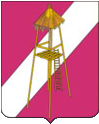 АДМИНИСТРАЦИЯ  СЕРГИЕВСКОГО СЕЛЬСКОГО ПОСЕЛЕНИЯКОРЕНОВСКОГО РАЙОНА    ПОСТАНОВЛЕНИЕ   22 октября 2018 года                                                                               № 91ст.СергиевскаяОб утверждении ведомственной целевой программы«Противодействие коррупции на территории Сергиевского сельского поселения Кореновского района  на 2019 год»В целях осуществления комплекса профилактических мероприятий, направленных на противодействие коррупции, обеспечение защиты прав и законных интересов жителей Сергиевского сельского поселения Кореновского района, повышения эффективности деятельности органов местного самоуправления Сергиевского сельского поселения по противодействию коррупции, во исполнение требований Федерального закона от 6 октября 2003 года №131-ФЗ «Об общих принципах организации местного самоуправления в Российской Федерации», Федерального закона от 25 декабря 2008 года № 273-ФЗ «О противодействии коррупции», Закона Краснодарского края от 23 июля 2009 года № 1798-КЗ «О противодействии коррупции в Краснодарском крае», п о с т а н о в л я ю:1. Утвердить ведомственную целевую программу «Противодействие коррупции на территории Сергиевского сельского поселения Кореновского района на 2019 год» (прилагается). 2. Общему отделу администрации Сергиевского сельского поселения Кореновского района  (Горгоцкая) обнародовать настоящее постановление и разместить на официальном сайте органов местного самоуправления Сергиевского сельского поселения Кореновского района в сети Интернет.               3. Контроль за выполнением настоящего постановления оставляю за собой.              4. Постановление  вступает в силу после его официального обнародования и распространяется на правоотношения, возникшие с 01 января 2019 года.ГлаваСергиевского сельского поселенияКореновского района	                                                                   А.П. Мозговой                							ПРИЛОЖЕНИЕк постановлению администрации Сергиевского сельского поселенияКореновского района От 22 октября   2018 г. № 91ТИТУЛЬНЫЙ ЛИСТВЕДОМСТВЕННОЙ ЦЕЛЕВОЙ ПРОГРАММЫВЕДОМСТВЕННАЯ ЦЕЛЕВАЯ ПРОГРАММА«Противодействие коррупции на территории Сергиевского сельского поселения Кореновского района  на 2019 год»Администрация Сергиевского сельского поселения Кореновского района22 октября 2018 годаПАСПОРТведомственной целевой программы «Противодействие коррупции на территории Сергиевского сельского поселения Кореновского района на 2019 год»Характеристика проблемы (задачи)Необходимость реализации Программы обусловлена современным состоянием и уровнем коррупции. Вопросы противодействия коррупции приобретают все большую значимость, так как коррупция относится к числу наиболее опасных негативных социальных явлений, приводящих к разрушению и ослаблению всех государственных институтов.Негативные последствия коррупции выражаются в ресурсных и временных затратах для граждан и организаций, существовании теневой экономики, неэффективности управления, утрате доверия к органам власти и управления. Диапазон способов противодействия коррупции широк. Коррупция как явление, глубоко проникшее в действительность, требует системного подхода и самых решительных мер противодействия. Уровень развития коррупции, изощренные формы ее существования требуют адекватных мер реагирования. Коррупция как социальный процесс носит латентный (скрытый) характер, поэтому объективно оценить ее уровень без серьезных и масштабных социологических исследований и антикоррупционного мониторинга практически невозможно.Поскольку коррупция может проявляться при доступе (отсутствии доступа) к определенной информации, возникает необходимость совершенствовать технологии доступа общественности к информационным потокам. Решить эту проблему возможно только в результате последовательной, системной, комплексной работы по разработке и внедрению новых правовых, организационных, информационных и иных механизмов противодействия коррупции.В целях эффективного решения задач по вопросам противодействия коррупции необходимо объединение усилий институтов гражданского общества, координации деятельности органов местного самоуправления Сергиевского сельского поселения Кореновского района, бюджетных учреждений и организаций. Для этого требуется программно-целевой подход, а также проведение организационных мероприятий в этом направлении.Реализация Программы должна способствовать решению как указанных, так и иных проблем коррупционной направленности на территории Сергиевского сельского поселения Кореновского района.  В Сергиевском сельском поселении Кореновского района в основном сформированы и функционируют правовые и организационные основы противодействия коррупции. Однако, как показывает практика, необходимо расширить спектр профилактических мероприятий, направленных на  формирование у населения, особенно рабочей и учащейся молодежи, неприятия коррупционных проявлений в обществе.В целях эффективного решения задач по вопросам противодействия коррупции необходимо объединение усилий институтов гражданского общества, координация деятельности органов местного самоуправления. Для этого требуется программно-целевой подход, а также проведение организационных мероприятий в этом направлении.2.Основные цели и задачи ПрограммыЦели: недопущение коррупции, её проявлений во всех сферах жизнедеятельности Сергиевского сельского поселения Кореновского района;создание системы противодействия коррупции;отсутствие коррупции, её влияния на активность и эффективность деятельности администрации Сергиевского сельского поселения, повседневную жизнь граждан;обеспечение защиты прав и законных интересов граждан и организаций от угроз, связанных с коррупцией;проведение эффективной политики по предупреждению коррупции в администрации Сергиевского сельского поселения Кореновского района;		снижение  уровня коррупции при решении вопросов местного значения и  исполнении отдельных государственных  полномочий, предоставлении муниципальных услуг, повышении качества и доступности муниципальных услуг;		устранение (минимизация) причин и условий, порождающих коррупцию, повышение качества и эффективности муниципального управления;укрепление доверия жителей Сергиевского сельского поселения Кореновского района к органам местного самоуправления.  Задачи: оценка существующего уровня коррупции;предупреждение коррупционных правонарушений путём привлечения широких слоёв населения и вовлечения институтов гражданского общества в реализацию антикоррупционной политики;обеспечение прозрачности деятельности администрации Сергиевского сельского поселения Кореновского района;обеспечение наступления ответственности за коррупционные правонарушения во всех случаях, предусмотренных действующим законодательством;совершенствование муниципальной службы в целях устранения условий, порождающих коррупцию;совершенствование системы подбора и расстановки кадров, исключающей коррупцию;повышение профессионального уровня муниципальных служащих;формирование в обществе антикоррупционного сознания, нетерпимого отношения к коррупции;противодействие коррупции  в сферах, где наиболее высоки  коррупционные  риски (земельные и  имущественные отношения, предпринимательская  деятельность);		содействие реализации прав граждан и организаций на доступ к информации о фактах коррупции и коррупциногенных факторах, а также на свободное освещение в средствах массовой информации указанных фактов.Целевые индикаторы3. Ожидаемые результаты реализации ведомственной целевой программыРеализация Программы обеспечит своевременное выявление и устранение в деятельности органов местного самоуправления поселения, муниципальных предприятий и учреждений причин и условий, которые могут являться предпосылками коррупции.4. Система программных мероприятийПеречень программных мероприятийДля достижения целей Программы необходимо выполнить следующие мероприятия:5.Ресурсное обеспечениеОбъем финансовых ресурсов, выделяемых на реализацию Программы, составляет 15,0 тыс. рублей. Финансовые средства выделяются из бюджета Сергиевского сельского поселения Кореновского района.          Финансирование на выполнение мероприятий Программы является прогнозным и может уточняться в процессе исполнения бюджета Сергиевского сельского поселения. Объемы и источники финансирования ведомственной целевой программы6. Организация управления ведомственной целевой программыЗаказчиком Программы является администрация Сергиевского сельского поселения. Разработчик Программы – администрация Сергиевского сельского поселения. Оперативное управление ходом реализации Программы осуществляет общий отдел администрации Сергиевского сельского поселения.Контроль за реализацией Программы осуществляет администрация Сергиевского сельского поселения Кореновского района.7. Оценка эффективности реализации ведомственной целевой программы В ходе реализации Программы планируется достичь следующих результатов:совершенствование нормативной правовой базы для эффективного противодействия коррупции;повышение качества муниципальных правовых актов за  счет проведения антикоррупционной экспертизы;снижение  уровня коррупционных рисков при решении вопросов местного значения и исполнения отдельных государственных  полномочий, предоставления муниципальных услуг повышении  их качества и доступности;повышение профессионального уровня муниципальных  служащих в вопросах противодействия коррупции и  предупреждение совершения муниципальными  служащими  коррупционных правонарушений;повышение эффективности борьбы с коррупционными проявлениями;повышение эффективности муниципального управления, уровня социально-экономического развития и развития гражданского общества;укрепление доверия граждан к представительным и исполнительным органам местного самоуправления;развитие и укрепление институтов гражданского общества.Реализация  Программы позволит выработать системные и комплексные меры по противодействию коррупции. Одновременно успешная реализация Программы позволит повысить открытость и прозрачность деятельности органов местного самоуправления, при этом снизив коррупционные риски. Положительным эффектом должно стать создание Совета по противодействию коррупции, на который возлагаются функции по  координации антикоррупционной политики и  контроль над её проведением. Важным результатом будет являться повышение доверия к исполнительным органам власти у населения с помощью создания эффективного механизма рассмотрения обращений и жалоб граждан, предусмотренного в плане мероприятий  Программы.Наименование субъекта бюджетного планирования (главного распорядителя средств бюджета Сергиевского сельского поселения)Администрация Сергиевского сельского поселения Кореновского районаНаименование программыВедомственная целевая программа «Противодействие коррупции на территории Сергиевского сельского поселения Кореновского района на 2019 год»Цели и задачи программыЦелинедопущение коррупции, её проявлений во всех сферах жизнедеятельности Сергиевского сельского поселения; создание системы противодействия коррупции; отсутствие коррупции, её влияния на активность и эффективность деятельности администрации Сергиевского сельского поселения; обеспечение защиты прав и законных интересов граждан и организаций от угроз, связанных с коррупцией; проведение эффективной политики по предупреждению коррупции в администрации Сергиевского сельского поселения; укрепление доверия жителей Сергиевского сельского поселения к органам местного самоуправления.Задачиоценка существующего уровня коррупции; предупреждение коррупционных правонарушений путём привлечения широких слоёв населения и вовлечения институтов гражданского общества в реализацию антикоррупционной политики; обеспечение прозрачности деятельности администрации Сергиевского сельского поселения; обеспечение наступления ответственности за коррупционные правонарушения во всех случаях, предусмотренных действующим законодательством; совершенствование муниципальной службы в целях устранения условий, порождающих коррупцию; совершенствование системы подбора и расстановки кадров, исключающей коррупцию; повышение профессионального уровня муниципальных служащих; формирование в обществе антикоррупционного сознания, нетерпимого отношения к коррупции; содействие реализации прав граждан и организаций на доступ к информации о фактах коррупции и коррупциогенных факторах, а также на  свободное освещение в средствах массовой информации указанных фактов. Организация антикоррупционного образования и пропаганды, формирование нетерпимого отношения к коррупции; противодействие коррупции в сферах, где наиболее высоки коррупционные риски  (земельные и  имущественные отношения, предпринимательская деятельность)Целевые индикаторы и показатели- Доля  муниципальных служащих, в  отношении которых проведен внутренний мониторинг сведений  о доходах, об  имуществе  и обязательствах имущественного характера от общего числа муниципальных  служащих, предоставляющих указанные  сведения (%);- Доля установленных фактов коррупции, от общего  количества жалоб и обращений граждан,  поступивших за  отчетный период (%);- Размещение на сайте администрации Сергиевского сельского поселения Кореновского района Программы по противодействию коррупции  и отчета о ее выполнении;- Публикация в средствах массовой информации материалов о деятельности органов местного самоуправления Сергиевского сельского поселения Кореновского района  (кол-во материалов)Наименование программных мероприятий-Проведение антикоррупционной проверки муниципальных правовых  актов и проектов муниципальных правовых актов. Принятие решений в спорных, сложных случаях о назначении антикоррупционной экспертизы муниципального правового акта, проекта муниципального правового акта;- Организация работы «телефона доверия» для оперативного получения информации о фактах коррупции. Извещение населения через средства массовой информации, иные источники информации об организации работы «телефона доверия;- Создание на официальном сайте администрации Сергиевского сельского поселения Интернет – страницы с информацией о ходе реализации Программы, о фактах коррупции и принятых по ним мерам, о мероприятиях по противодействию коррупции со стороны администрации и правоохранительных органов;- Организация и проведение «круглых столов» для информирования предпринимателей о ходе реализации Программы, путях решения проблем противодействия коррупции, для обобщения и распространения позитивного опыта антикоррупционного поведения среди субъектов предпринимательской деятельности;- Организация и проведение заседаний  аттестационных комиссий для постоянного соответствия лиц, замещающих должности муниципальной службы квалификационным требованиям;- Проведение проверки достоверности полноты сведений о доходах, об имуществе и обязательствах имущественного характера, представляемых гражданами, претендующими на замещение должностей муниципальной службы, муниципальными служащими;- Публикация в газете информации по проведению публичных слушаний, Устава. Исполнения бюджета (8 публикаций );- Проведение для муниципальных служащих обучающих семинаров и повышение квалификации по вопросам противодействия коррупции.Сроки реализации программы2019 годОбъемы и источники финансирования15,0 тысяч рублейОжидаемые конечные результаты реализации программы и показатели социально-экономической эффективностиВ ходе реализации Программы планируется достичь следующих результатов:совершенствование нормативной правовой базы для эффективного противодействия коррупции;повышение качества муниципальных правовых актов за  счет проведения антикоррупционной экспертизы;снижение  уровня коррупционных рисков при решении вопросов местного значения и исполнения отдельных государственных  полномочий, предоставления муниципальных услуг повышении  их качества и доступности;повышение профессионального уровня муниципальных  служащих в вопросах противодействия коррупции и  предупреждение совершения муниципальными  служащими  коррупционных правонарушений;повышение эффективности борьбы с коррупционными проявлениями;повышение эффективности муниципального управления, уровня социально-экономического развития и развития гражданского общества;укрепление доверия граждан к представительным и исполнительным органам местного самоуправления;развитие и укрепление институтов гражданского общества.Реализация  Программы позволит выработать системные и комплексные меры по противодействию коррупции. Одновременно успешная реализация Программы позволит повысить открытость и прозрачность деятельности органов местного самоуправления, при этом снизив коррупционные риски. Положительным эффектом должно стать создание Совета по противодействию коррупции, на который возлагаются функции по  координации антикоррупционной политики и  контроль над её проведением. Важным результатом будет являться повышение доверия к исполнительным органам власти у населения с помощью создания эффективного механизма рассмотрения обращений и жалоб граждан, предусмотренного в плане мероприятий  Программы. Наименование целевых индикаторовЕдиница измеренияЗначение индикатораЗначение индикатораНаименование целевых индикаторовЕдиница измерения2018г.2019г.Доля  муниципальных служащих, в  отношении которых проведен внутренний мониторинг сведений  о доходах, об  имуществе  и обязательствах имущественного характера от общего числа муниципальных  служащих, предоставляющих указанные  сведения (%)%100100Доля установленных фактов коррупции, от общего  количества жалоб и обращений граждан,  поступивших за  отчетный период (%)%00Размещение на сайте администрации Сергиевского сельского поселения Кореновского района Программы по противодействию коррупции  и отчета о ее выполнении(да,нет)дадаПубликация в средствах массовой информации материалов о деятельности органов местного самоуправления Сергиевского сельского поселения Кореновского района  (кол-во материалов)2,5 ед.8 пуб.№
п/пНаименование мероприятий Сроки реализации Объем финансированияИсполнитель 41Проведение антикоррупционной проверки муниципальных правовых  актов и проектов муниципальных правовых актов. Принятие решений в спорных, сложных случаях о назначении антикоррупционной экспертизы муниципального правового акта, проекта муниципального правового актаЯнварь,февраль,март,апрель,май,июнь,июль,август,сентябрь,октябрь,ноябрь,декабрь 2019 года0Администрация Сергиевского сельского поселения Кореновского района42Организация работы «телефона доверия» для оперативного получения информации о фактах коррупции. Извещение населения через средства массовой информации, иные источники информации об организации работы «телефона доверияЯнварь,февраль,март,апрель,май,июнь,июль,август,сентябрь,октябрь,ноябрь,декабрь 2019 года0Администрация Сергиевского сельского поселения Кореновского района43Создание на официальном сайте администрации Сергиевского сельского поселения Интернет – страницы с информацией о ходе реализации Программы, о фактах коррупции и принятых по ним мерам, о мероприятиях по противодействию коррупции со стороны администрации и правоохранительных органовЯнварь,февраль,март,апрель,май,июнь,июль,август,сентябрь,октябрь,ноябрь,декабрь 2019 года0Администрация Сергиевского сельского поселения Кореновского района44Организация и проведение «круглых столов» для информирования предпринимателей о ходе реализации Программы, путях решения проблем противодействия коррупции, для обобщения и распространения позитивного опыта антикоррупционного поведения среди субъектов предпринимательской деятельностиЯнварь,февраль,март,апрель,май,июнь,июль,август,сентябрь,октябрь,ноябрь,декабрь 2019 года0Администрация Сергиевского сельского поселения Кореновского района55Организация и проведение заседаний  аттестационных комиссий для постоянного соответствия лиц, замещающих должности муниципальной службы квалификационным требованиям Январь,февраль,март,апрель,май,июнь,июль,август,сентябрь,октябрь,ноябрь,декабрь 2019 года0Администрация Сергиевского сельского поселения Кореновского района66Проведение проверки достоверности полноты сведений о доходах, об имуществе и обязательствах имущественного характера, представляемых гражданами, претендующими на замещение должностей муниципальной службы, муниципальными служащимиЯнварь,февраль,март,апрель,май,июнь,июль,август,сентябрь,октябрь,ноябрь,декабрь 2019 года0Администрация Сергиевского сельского поселения Кореновского района77Публикация в газете информации по проведению публичных слушаний, Устава. Исполнения бюджета (8 пуб.х 600 ед.)3 квартал 2019 года5,0Администрация Сергиевского сельского поселения Кореновского района18Проведение для муниципальных служащих обучающих семинаров и повышение квалификации по вопросам противодействия коррупции.Январь,февраль,март,апрель,май,июнь,июль,август,сентябрь,октябрь,ноябрь,декабрь 2019 года10,0Администрация Сергиевского сельского поселения Кореновского районаИсточники финансированияОбъемы финансирования, тыс.руб.Объемы финансирования, тыс.руб.Объемы финансирования, тыс.руб.Объемы финансирования, тыс.руб.Источники финансированиявсего1-й год2-ой год3-й год12345Федеральный бюджет(на условиях софинансирования)--Краевой бюджет(на условиях софинансирования)--Местный бюджет5,05,0Внебюджетные источники финансирования--Всего по программе5,05,0